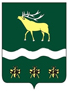 Российская Федерация Приморский крайЯковлевский муниципальный районМУНИЦИПАЛЬНЫЙ    КОМИТЕТНОВОСЫСОЕВСКОГО СЕЛЬСКОГО ПОСЕЛЕНИЯ  РЕШЕНИЕ 20  августа 2021 года                    с. Новосысоевка                          № 42 - НПА «О внесении изменений в Положение «Об оплате труда муниципальных служащих  органов местного самоуправления Новосысоевского сельского поселения»Рассмотрев и обсудив представление администрации Новосысоевского сельского поселения от 19 августа  2021 года № 272  о внесении изменений в Положение «Об  оплате труда муниципальных служащих  органов местного самоуправления Новосысоевского сельского поселения», утвержденное решением муниципального комитета Новосысоевского сельского поселения  № 213-НПА от 18 февраля 2009 года, на основании  Федерального закона от 02 марта 2007 года № 25-ФЗ «О муниципальной службе в Российской Федерации», статьи 86 Бюджетного кодекса Российской Федерации,  в соответствии  со статьей 134 Трудового кодекса Российской Федерации, письмом Министерства труда и социальной политики Приморского края, руководствуясь письмом Министерства труда и социальной политики Приморского края, статей 37, 52 Устава Новосысоевского сельского поселения муниципальный комитет Новосысоевского сельского поселения РЕШИЛ:       1.  Внести в приложение 1 к Положению «Об оплате труда муниципальных служащих органов местного самоуправления Новосысоевского сельского поселения», утвержденное решением муниципального комитета Новосысоевского сельского поселения № 213-НПА от 18 февраля 2009 года следующие изменения:        1) Приложение 1 к Положению изложить в редакции приложения к настоящему решению (прилагается).        2. Настоящее решение подлежит опубликованию в печатном общественно-информационном издании Новосысоевского сельского поселения «Новости поселения» и размещению на сайте администрации Новосысоевского сельского поселения.        3. Настоящее решение вступает в силу со дня его официального опубликования.                                            Приложение                                                                                         к решению муниципального комитета                                                                                         Новосысоевского сельского поселения                                                                                    от 20 августа 2021 года №  42  -НПА                                                                       Приложение 1                                                                                                          к Положению «Об оплате труда  муниципальных                                                                                                   служащих органов местного самоуправления                                                                                          Новосысоевского сельского поселения»Должностные оклады муниципальных служащих органов местного самоуправления Новосысоевского сельского поселенияГлаваА.В. ЛУТЧЕНКО Новосысоевского сельского поселенияподписьрасшифровка подписиНаименование должностиРазмер должностного окладаРазмеры должностных окладов муниципальных служащих в Администрации Новосысоевского сельского поселенияРазмеры должностных окладов муниципальных служащих в Администрации Новосысоевского сельского поселенияГлавный специалист 2 разряда - главный бухгалтер6 869,00Главный специалист 2 разряда6 559,00